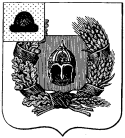 Совет депутатов Александро-Невского городского поселенияАлександро-Невского муниципального районаРязанской областиСовет депутатов городского поселенияР Е Ш Е Н И Е О внесении изменений в Правила землепользования и застройки территории Александро-Невского городского поселения Александро-Невского муниципального района Рязанской области, утвержденные решением Совета депутатов Александро-Невского городского поселения от 22.03.2017 года  № 149(в ред. Решения Совета депутатов Александро-Невского городского поселения  27.06.2017 г. № 161, от 25.08.2017 г. № 170 от 26.03.2018 г. № 45)Руководствуясь статьей 31 Градостроительного кодекса Российской Федерации от 24 декабря 2004 года № 190-ФЗ, пунктом 20 части 1 статьи 14 Федерального закона от 6 октября 2003 года № 131-ФЗ «Об общих принципах организации местного самоуправления в Российской Федерации», Уставом муниципального образования – Александро-Невское городское поселение, Совет депутатов Александро-Невского городского поселения РЕШИЛ:Внести в Правила землепользования и застройки Александро-Невского городского поселения Александро-Невского муниципального района Рязанской области, утверждённые решением Совета депутатов Александро-Невского городского поселения от 22.03.2017 года  № 149 (в ред. Решения Совета депутатов Александро-Невского городского поселения от 30.06.2017 г. № 132, 27.06.2017 г. № 161, от 25.08.2017 г. № 170, от 26.03.2018 г. № 45) следующие изменения:1.1. Установить вид территориальной зоны земельного участка в месте расположения зоны отдыха Храма св. Александра Невского по улице Заводской р.п. Александро-Невский - Р-2 (общепоселковая рекреационная зона), согласно приложению к настоящему решению.1.2. Изменить вид территориальной зоны земельного участка в месте расположения хоккейной коробки по улице Молодежной р.п. Александро-Невский с ПР-1 (зона производственных предприятий II - III классов вредности (санитарно-защитная зона от 500 до 300 м)) на Р-2 (общепоселковая рекреационная зона), согласно приложению к настоящему решению.1.3. Изменить вид территориальной зоны в месте расположения земельного участка с кадастровым номером 62:09:0010103:717, местоположение: Российская Федерация, Рязанская область, Александро-Невский район, р.п. Александро-Невский, ул. Заводская с Р-2 (общепоселковая рекреационная зона) на Ж-1 (зона застройки индивидуальными жилыми домами), согласно приложению к настоящему решению.1.4. Изменить вид территориальной зоны земельного участка, местоположение: Российская Федерация, Рязанская область, Александро-Невский район, р.п. Александро-Невский, пер. Рабочий с Р-2 (общепоселковая рекреационная зона) на Ж-1 (зона застройки индивидуальными жилыми домами), согласно приложению к настоящему решению.В п. 1.1. ч. 1 ст. 28 в таблице «Предельные (минимальные и (или) максимальные) размеры земельных участков и предельные параметры разрешенного  строительства, реконструкции объектов капитального строительства» слова «предельная минимальная площадь земельных участков для ведения личного подсобного хозяйства - 300 кв. м» заменить словами «предельная минимальная площадь земельных участков для ведения личного подсобного хозяйства – не подлежит установлению».Настоящее решение вступает в силу со дня принятия и подлежит официальному опубликованию в Информационном бюллетене Александро-Невского городского поселения и на официальном сайте администрации Александро-Невского муниципального района и Александро-Невского городского поселения.Глава Александро-Невского городскогопоселения, председатель Совета депутатовАлександро-Невского городского поселения                                                       В.А. Ушакова   от  14 сентября 2018 года                       р.п. Александро-Невский                           № 64